На «АТОМЭКСПО-2024» обсудили развитие российского электротранспорта и автопромаУчастники обсудили перспективы и вызовы развития быстро растущей отраслиНа Международном форуме «АТОМЭКСПО-2024» состоялась панельная сессия «Мегаполис будущего — территория электромобильности», посвященная внедрению технологий электродвижения в российских регионах и развитию производства электротранспорта. Мероприятие было организовано при поддержке топливного дивизиона Росатома.В дискуссии приняли участие: заместитель председателя Комитета по промышленной политике и торговле Государственной Думы Геннадий Скляр; президент Топливной компании Росатома «ТВЭЛ» Наталья Никипелова; советник заместителя мэра Москвы, директор Дирекции по развитию электротранспортных средств Алина Хайретдинова; заместитель председателя правительства Калининградской области Александр Рольбинов; заместитель генерального директора — директор по сбыту АО «Концерн Росэнергоатом» Александр Хвалько, а также другие руководители и эксперты рынка. Участники сессии обсудили особенности процесса локализации производства, потенциал для синергии и унификации в области электротранспорта и инфраструктуры, а также меры государственной поддержки.Геннадий Скляр отметил, что Россия обладает значительными энергоресурсами и достаточно развитой энергосистемой, для того чтобы обеспечить потребности электротранспорта в потреблении энергии. В стране есть компании-лидеры, способные решать национальные задачи в достижении технологического суверенитета, в том числе в области электротранспорта. В этой ситуации особенно важна роль государственных институтов в разработке передовой нормативной базы, которая бы не тормозила, а стимулировала развитие новой отрасли. Еще одна важная роль государства — эффективная синхронизация работы всех участников рынка. Прежде всего, роль регулятора касается вопросов производства электромобилей: сертификация, требования к степени локализации и т. д. Парламентарий также подчеркнул, что Россия должна переходить от импортонезависимости к наращиванию экспортного потенциала в области электротранспорта. В частности, проекты строительства за рубежом российских АЭС, которые значительно увеличивают мощности местных энергосистем, в будущем могут идти в связке с развитием инфраструктуры электродвижения. Наталья Никипелова, президент Топливной компании Росатома «ТВЭЛ», на базе которой организовано производство литийионных батарей, а также создан проектный офис «Электромобильность», назвала задачей общенационального масштаба создание в России полноценной отрасли электродвижения, которая включала бы импортонезависимое производство электромобилей, пассажирского и коммерческого электротранспорта. Решение такой задачи возможно только при условии консолидации усилий различных игроков, прежде всего крупных производителей, вокруг которых вырастет экосистема, включающая многочисленные компании из малого и среднего бизнеса. «Росатом способен стать локомотивом для достижения этих амбициозных целей, в атомной отрасли накоплен колоссальный опыт решения задач сопоставимого масштаба. Госкорпорация работает на мировом рынке атомной энергетики в формате комплексного интегрированного предложения, Росатом умеет создавать производственные цепочки и выстраивать отраслевую кооперацию. Эти процессы запускаются и в области электротранспорта, чтобы обеспечить полный цикл производства — от добычи литиевого сырья до электрозарядной инфраструктуры. Мы одновременно развиваем и химические переделы литиевого производства, и разработку собственных аккумуляторных батарей, и электроприводы, и другие компоненты. При этом, осваивая производство всех ключевых узлов, Росатом в настоящее время не собирается становиться производителем непосредственно электромобилей. Но мы призываем всех автопроизводителей консолидировать усилия, чтобы совместно дать внутреннему рынку такие объемы, которые позволят отечественным электромобилям быть конкурентными по цене», — сказала Наталья Никипелова. Заместитель генерального директора — директор по сбыту АО «Концерн Росэнергоатом» Александр Хвалько подчеркнул синергию атомной энергетики и электротранспорта для достижения целей климатической повестки, предотвращения углеродных выбросов и улучшения экологической ситуации в мегаполисах. «Российские АЭС ежегодно предотвращают выбросы в атмосферу порядка 110 млн тонн СО2. „Город будущего“ — это не только цифровизация всех сервисов, но и экология. Мы в настоящее время реализуем крупный проект по строительству 18 тыс. зарядных станций до 2030 года. Электротранспорт потребует увеличения производства электроэнергии, и важно, какими именно будут источники этой энергии», — отметил Александр Хвалько. Значительное внимание в ходе дискуссии было уделено перспективам внедрения транспортных средств, работающих на электротяге, в регионах страны. Советник заместителя мэра Москвы, руководитель Дирекции по развитию электротранспортных средств Алина Хайретдинова отметила вклад Росатома в локализацию технологий и производственных мощностей в этой сфере. В 2023 году подписан офсетный контракт, предусматривающий строительство завода по производству тяговых батарей в Красной Пахре (Новая Москва). Аккумуляторы будут использоваться на отечественных легковых транспортных средствах и электробусах. Проект даст дополнительный импульс для производства электротранспортных средств. Алина Хайретдинова подчеркнула комплексный синергетический эффект для экономики от развития новой отрасли: новые производственные мощности будут способствовать созданию рабочих мест, задействованию интеллектуального и производственного потенциала региона, внедрению новых технологий. И в конечном счете — достижению технологического суверенитета.Заместитель председателя правительства Калининградской области Александр Рольбинов отметил роль и необходимость государственной поддержки на федеральном уровне. В Калининградской области введены в эксплуатацию 38 электрозарядных станций, шесть из них — благодаря программе государственного субсидирования зарядной инфраструктуры, в ближайшее время планируется построить еще 22 таких объекта. Он также отметил ведущую роль Росатома в будущем развитии местного электротранспорта — в Калининградской области строится первая российская гигафабрика накопителей энергии, и часть произведенной продукции найдет сбыт в автопроме на территории региона. Александр Рольбинов также выразил уверенность, что эффективная господдержка и преференции производителям помогут снизить стоимость электромобилей и сделать их более конкурентными по отношению к автомобилям с ДВС. Первый заместитель генерального директора ПАО «РусГидро» Роман Бердников рассказал о развитии электрозарядной инфраструктуры в восточной части страны, где компания широко представлена в различных секторах электроэнергетики. На сегодня в Дальневосточном регионе уже запущено 130 электрозарядных станций, реализуется проект «Новый шелковый путь», в рамках которого электрозарядная сеть соединила Москву с Владивостоком, сейчас полностью оснащены 9300 км пути, а пункты подзарядки построены через каждые 150 км. В планах «РусГидро» до конца 2024 года довести сеть до 350 быстрых ЭЗС в 36 субъектах РФ, рентабельность нового бизнеса постепенно растет. Топ-менеджер также рассказал о сервисе каршеринга электромобилей, который имеет синергетический эффект с зарядными станциями (на сегодняшний день во Владивостоке и Южно-Сахалинске в прокате уже 130 электромобилей).Андрей Резников, управляющий партнер компании ООО «Моторинвест», которая является первым в России производителем электромобилей под российским брендом EVOLUTE, официальным импортером премиальных электрокаров Voyah, в рамках панельной сессии «Мегаполис будущего — территория электромобильности» подчеркнул: «Всего за два года мы продемонстрировали серьезное развитие рынка электромобилей и инфраструктуры. За 2023 год количество электромобилей в России выросло на 75%. Большой вклад был сделан государством, которое способствует быстрому развитию данной сферы. На примере Китая и его быстрорастущих мегаполисов уже можно с уверенностью сказать, что электромобиль — это транспорт будущего. Доля NEV в Поднебесной составляет уже 28% от всего легкового транспорта. По итогу 2023 года на Китай приходится уже более 60% мирового производства и продаж автомобилей на новых источниках энергии, а локальные бренды уже уверенно составляют конкуренцию европейским на внутреннем рынке. Что касается мировой арены, то, на мой взгляд, уровень продуктов китайских брендов не только не уступает европейским, но и превосходит их. Поэтому в части развития электромобильной экосистемы в России, а именно технологической базы и обмена опытом, верным вектором для нас является также выбор этого технологического партнера-лидера».Исполнительный директор АО «Кама» Харальд Грюбель считает, что необходимо активно развивать сопутствующую инфраструктуру и определить ограничивающие факторы для большего распространения электромобилей. Как разработчики электромобиля, команда проекта «Атом» понимает важность данных факторов, именно поэтому одним из ключевых направлений деятельности является построение эффективного взаимодействия между федеральными и городскими властями, автопроизводителями электротранспорта и другими участниками рынка. Только объединив усилия всех заинтересованных сторон, возможно создать основу для успешного развития и распространения подобного вида транспорта. «Будучи разработчиками принципиально нового электромобиля, мы стремимся к максимальной прозрачности и открытости. Рассказываем о принципах работы электромобилей и удобстве их использования. В целом способствуем распространению информации и повышаем интерес аудитории к данной теме», — отметил Харальд Грюбель.Справка:Международный форум «АТОМЭКСПО» — главное событие мировой атомной отрасли, крупнейшая выставочная и деловая площадка, на которой обсуждается современное состояние атомной отрасли, формируются тренды ее дальнейшего развития. Проводится с 2009 года. В форуме участвуют руководители ключевых компаний мировой атомной отрасли, государственных структур, международных и общественных организаций, ведущие эксперты. Формат форума включает выставку и конгресс с обширной деловой программой, основным событием которой является пленарная сессия. На панельных дискуссиях и в рамках круглых столов проводится обсуждение тем, наиболее важных для атомной отрасли. На выставке свои технологии и компетенции представляют ведущие компании мировой атомной индустрии и смежных отраслей.Перед российской промышленностью стоит цель в кратчайшие сроки обеспечить технологический суверенитет и переход на новейшие технологии. Государство и крупные отечественные компании направляют ресурсы на ускоренное развитие отечественной исследовательской, инфраструктурной, научно-технологической базы. Внедрение инноваций и нового высокотехнологичного оборудования позволяет Росатому и его предприятиям занимать новые ниши на рынке, повышая конкурентоспособность атомной отрасли и всей российской промышленности в целом.В рамках демонстрации приверженности Росатома климатической повестке будет обеспечена компенсация углеродного следа XIII Международного форума «АТОМЭКСПО-2024» с использованием специальных сертификатов.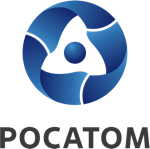 Медиацентр атомнойпромышленности
atommedia.onlineПресс-релиз26.03.24